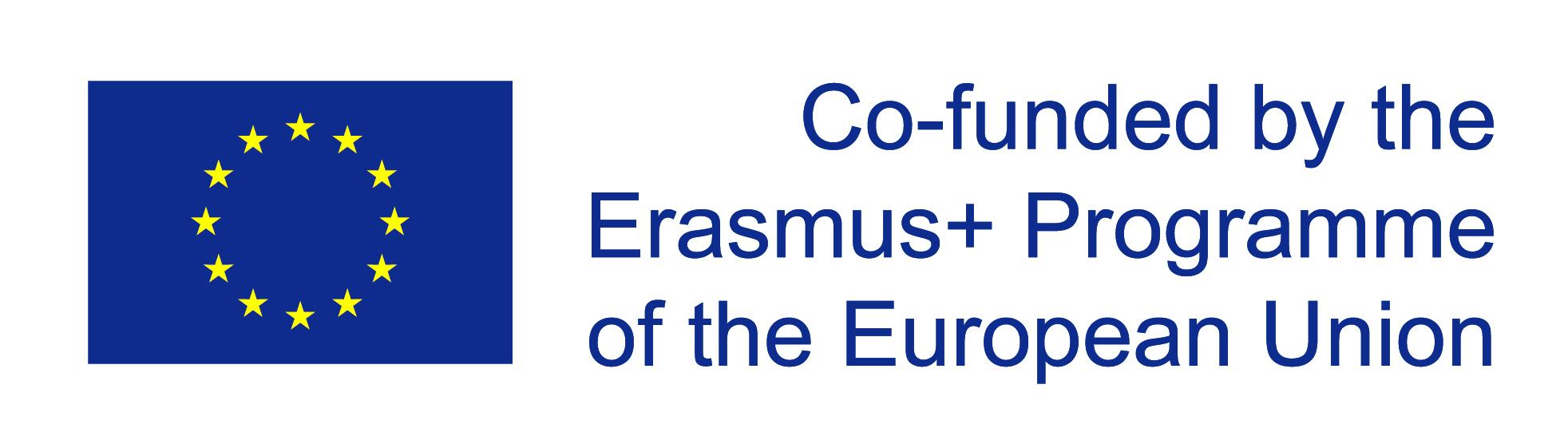 Project title: Organising an exhibition “We in Europe”Main topic(s)Europe(Young) people in EuropeProduction of a video clipCarrying out a surveyDocumentation of a trip to Strasbourg and the European ParliamentSubjects includedPolitics, Social studies, History, Geography, Economics, EnglishDuration3 daysGroup of students (age, level, …)All grades 7-12 / 11-18 years oldMain goal(s) and objectivesStudents have become aware of the role of people and their own role in Europe,know about the role of the European Parliament,are able to do research on the internet, decide which information is necessary to carry out the task and process the information,are able produce videos (personal / unpersonal videos (e.g. exlainity videos, screencast videos, Adobe Spark Video),are able to carry out surveys,are able to set up an exhibition,are able to organise their team work according to the set task,are able to evaluate their and the other teams’ project results,know how to tap into various digital tools.ActivitiesIn teams of 3 – 4 students do research on the role of people in Europe and think about their own role.They produce videos to present their ideas (e.g. exlainity videos, screencast videos, Adobe Spark videos).They set up a survey, which they will carry out on the day of our school’s anniversary.They go on an excursion to Strasbourg and take photos to document the following aspects: Strasbourg for tourists, Strasbourg for Europeans, the EU parliament.They visit the EU parliament and have the opportunity to talk to Rainer Wieland, the vice-president of the European Parliament.They set up the exhibition, give information to visitors and carry out their survey.Students evaluate their team work.ResourcesMobile devices, the internet, digital camera, cardboard etc., expenses for the trip to Strasbourg (e.g. train tickets, food)Project product(s)An exhibition for the public on the occasion of the school’s 50th anniversary including films, photos, a survey